Муниципальное дошкольное образовательное бюджетное учреждение«Детский сад №5 «Аистёнок» комбинированного вида» г. ВолховКонспектнепрерывной образовательной деятельностив младшей группе № 6 «Журавлик»общеразвивающей направленностина тему: «Дом в котором живу»                                                                                                                                      Дата проведения: 25.02.2021г.                    Разработала: Гончарова Т.Н., воспитательВолхов2021 годТема: «Дом, в котором я живу»      Возраст детей: 3-4 лет      Цель: Формирование умения строить плоскостную фигуру «Дом» из «ТИКО» конструктора. Задачи:       Образовательные:1. Познакомить детей с частями конструкции дома (стены, крыша, окно).2. Побуждать детей осуществлять подбор деталей, необходимых для конструирования с опорой на схему.3. Закрепить знание геометрических фигур (треугольник, квадрат, круг) и основных цветов.        Развивающие:1.Развивать у детей познавательный интерес и диалогическую речь.2.Развивать мелкую моторику рук, наглядно-образное мышление, внимание в процессе сбора дома из «ТИКО» конструктора;3.Продолжать развивать умения скреплять детали друг с другом с помощью шарнирного соединения (совместно с воспитателем);         Воспитательные:Воспитывать любовь и заботу о семье.Участники: дети, воспитатель, младший воспитатель. Предварительная работа:               1.Беседа «Где мы живём?», Беседа о значении и видах домов для каждого человека»               2.Чтение  Н.Голь "Мой дом" и сказки "Теремок".               3.Рассматривание тематического альбома «Разные дома», «Я и мой дом»,              4. Д/игры «Построим дом» (пазлы и палочки Кьюзенера), «Моя семья», «Соберём дом»(магнитный , плоскостной конструктор), Д/и "Части дома".              5. Фотоальбом с постройками из «ТИКО» конструктора.     Материалы и оборудование:               1.Конструктор «ТИКО» на каждого ребёнка.                2.Схема "Дом"(технические карты) и раскраски на каждого ребёнка.               3.Общее фото семьи воспитанников.               4.Цветные карандаши, фломастеры и восковые мелки на каждого ребенка (на выбор ребёнка).               5. Макет дороги.               6.Один объёмный дом.      Методические приёмы:               1.Игровой:                                  *специально созданная обстановка для поиска необходимого предмета.                                  * пальчиковая игра «ТИКО-умная игра»               2.Наглядный:                                  *показ взрослых.             3.Практический:                               * совместные действия воспитателя и ребёнка.           4 Словесный:                              *напоминание.                               *повторение.                               *объяснение.          5. Метод проблемного обучения.           Виды детской деятельности: коммуникативная (общение и взаимодействие со взрослыми и сверстниками);конструирование из «ТИКО» конструирования, игровая.         Интеграция образовательных областей: «Художественно-эстетическое развитие», «Социально-коммуникативное развитие», «Речевое развитие», "Познавательное развитие".         Ведущая образовательная область: «Художественно-эстетическое развитие» - конструктивно-модельная деятельность из «ТИКО» конструктора.         Форма - деятельности: интегрированное.        Ожидаемый результат:                  Дети проявили интерес и охотно включились в продуктивный вид деятельности.                  Дети создали разнообразные варианты домов по схеме, проявили заботу о своей семье.         Ход НОД: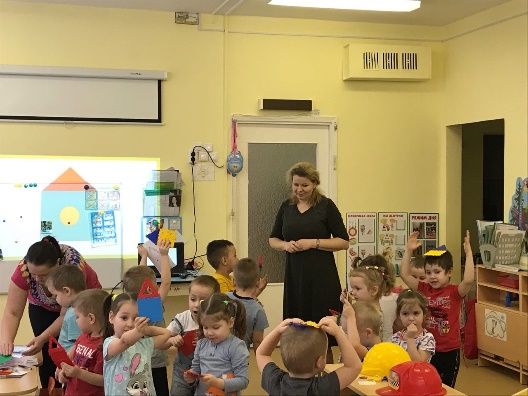 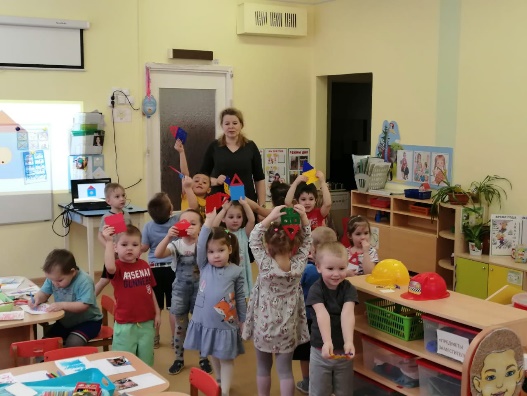 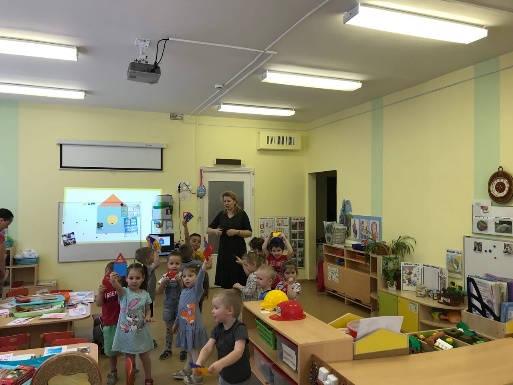 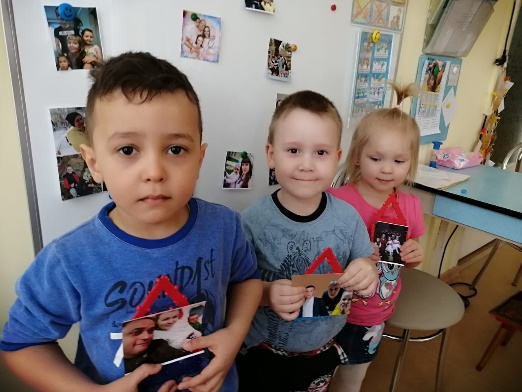 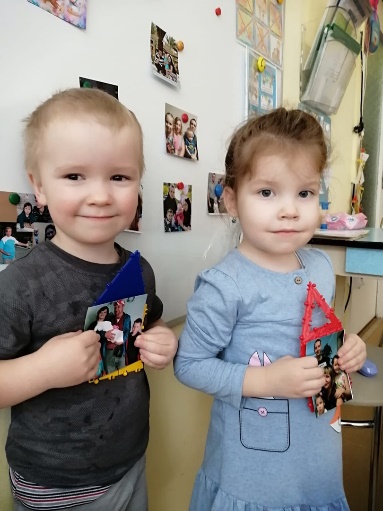          Этапы деятельностиДеятельность педагогаДеятельность детейПостановка проблемы.2.Обсуждение проблемы, выдвижение гипотез, обсуждение.3.Подведение итогов, постановка новой проблемы.Воспитатель привлекает внимание детей с помощью ИКТ.На экране появляется элемент дома в виде геометрической фигуры – треугольник.Воспитатель:-Ребята, что это?-На что похоже?- Какие ещё нужны геометрические фигуры для дома?-Правильно, квадрат и круг.  Из квадрата, что можно построить? А из круга?На экране -дом. Дом с круглым окном.Воспитатель:-Ребята, что это? Правильно, дом.-Сколько домов? Из каких фигур дом состоит?-В нашей группе есть такой дом с круглым окном? Поищите?Воспитатель невзначай уводит детей в спальню, где находят один дом с круглым окном.Воспитатель:-Посмотрите, что это? Какой он? С каким окном? Что в этом  домике лежит?-Ребята, что это? Кто ответит?-Конечно схемы, а для чего они?-Что можно построить по этой схеме?- Ребята, как вы думаете, схема для какого  конструктора? Правильно, для  конструктора ТИКО.- А, что такое конструктор «ТИКО»? Кто подскажет?- Как с ним работать? Как соединять детали? Воспитатель после ответа детей, обращает внимание на фото, как правильно соединять детали.После этого воспитатель обращает внимание детей на схемы. - Какие они? Схемы чего?-Выберите для себя схему дома.Воспитатель:-Ребята, что мы будем сегодня строить? -А я хочу построить дом для своей семьи крепкий и прочный. Воспитатель просит повторить хором слова "крепкий и прочный"                     - Для кого вы , ребята, будете строить дом?Воспитатель: -Ребята, а где мы можем найти фото вашей семьи?-Пошли искать?Воспитатель и дети отправляются в групповую комнату, где на двух магнитных досках размещены фотографии.Воспитатель:-Кто на фотографиях?-Правильно, ваша семья.-А что такое семья?-Предлагаю занять свои рабочие места.Для того, чтобы построить дом прочным и крепким, давайте подготовим наши пальчики. ТИКО - умная игра,                   (пальчики сжимаем)Завлекательна, хитра                 (хлопки).Интересно здесь играть,           (круговорот рук)Строить, составлять, искать!   (лесенка, хлопок, очки)Приглашаю всех друзей           (руками зовем к себе)«Тико» собирать скорей.Тут и взрослым интересно:     (хлопки)В «Тико» поиграть полезно     (показать большие пальцы на руках). Воспитатель:-Молодцы!-Ещё раз рассмотрите свою схему и постройте  ДОМ, самостоятельно подобрав детали, опираясь на предложенную схему. Воспитатель:- Ребятки, пусть и ваши дома будут не пустыми, поселите своих родных.Воспитатель предлагает ребяткам, которые быстрее справились, на выбор действия: можно сходить в гости друг другу или разукрасить свой домик.Воспитатель: Ребята вам понравилась наше занятие?

Воспитатель: А что вам больше всего понравилось?В чём возникли трудности?Что на следующем занятии хотелось бы вам построить с помощью схемы для вашего дома? Какие у вас дома получились? (крепкими, прочными, разноцветными)
Воспитатель:- Как хорошо, что у вас есть любимый дом, дружная и крепкая семья, которая в нем живет, где любят друг друга и во всем помогают.Я предлагаю из ваших домов, оформить целую улицу. Пусть улица  будет яркой и красивой.Воспитатель "увозит" на автобусе детей в спальню, где уже размещён макет дороги. Вдоль этой дороги дети выкладывают свои дома. Дети в дальнейшем обыгрывают.Сбор детей в круг.Ответы детей.Ответы детей.Поиск предмета -дом.Ответы детей.Ответы детей.Рассматривание схем и ответы детей.Дети выбирают схемы на свой выбор.Ответы детей.Повтор хоровой детей.Ответы детей.Дети находят фото своей семьи..Ответы детей.Дети подходят к столам.Выполнение детьми пальчиковой  гимнастики.Тихо звучит песня «Посмотри, как хорош, дом в котором ты живёшь».                                              и собирают дом из строительного материала.Подведение итогов.Дети показывают друг другу, кто здесь живёт и с кем..